МУНИЦИПАЛЬНОЕ  КАЗЁННОЕ ОБЩЕОБРАЗОВАТЕЛЬНОЕ УЧРЕЖДЕНИЕ «РАХАТИНСКАЯ СРЕДНЯЯ ОБЩЕОБРАЗОВАТЕЛЬНАЯ ШКОЛА ИМЕНИ  БАШИРА ЛАБАЗАНОВИЧА САХРАТУЛАЕВА»             ПРИКАЗ № 166 «А»                                                                                           28.08.2021 г.«О зачислении учащихся на обучение  по программ  дополнительного образования–дополнительным общеразвивающим программам на  2021-2022 учебный год».	В соответствии с федеральным проектом «Успех каждого ребенка» в рамках  национального проекта «Образования», на основании заявлений родителей (законных представителей), в целях  организации  образовательного процесса  по реализации программ дополнительного образования	Приказываю:Зачислить на обучение  по программе  дополнительного образования–дополнительной общеразвивающей программе с 1 сентября 2021 года:Художественное направление «Фортепиано - обучающихся  в количестве  24 (Приложение №1).Физкультурно-спортивное направление «Футбол» - обучающихся  в количестве  36 (Приложение №2).Естественное направление «Планета Будущего» - обучающихся  в количестве  93 (Приложение №3).Технологическое направление «Робототехника» - обучающихся  в количестве  128 (Приложение №4).Контроль исполнения приказа оставляю за собой.	Директор 	А.И.МагомедовМУНИЦИПАЛЬНОЕ  КАЗЁННОЕ ОБЩЕОБРАЗОВАТЕЛЬНОЕ УЧРЕЖДЕНИЕ «РАХАТИНСКАЯ СРЕДНЯЯ ОБЩЕОБРАЗОВАТЕЛЬНАЯ ШКОЛА ИМЕНИ  БАШИРА ЛАБАЗАНОВИЧА САХРАТУЛАЕВА»             ПРИКАЗ № 166 «Б»                                                                                           28.08.2021 г.«О работе и наполнении информационного ресурса «Навигатор дополнительного образования детей»В целях исполнения целевой модели развития региональной системы дополнительного образования детей в рамках выполнения федерального проекта «Успех каждого ребенка» национального проекта «Образование», организации работы по наполнению сегмента АИС «Навигатор дополнительного образования»Приказываю:Занести в информационный  ресурс  «Навигатор дополнительного образования детей» дополнительные общеобразовательные (общеразвивающие) программы, реализуемые в МКОУ «Рахатинская СОШ» (Приложение №1).Организовать методическое сопровождение организационных мероприятий по наполнению информационного ресурса «Навигатор дополнительного образования детей».Провести размещение информации о работе информационного ресурса «Навигатор дополнительного образования детей» и его возможностях на сайте МКОУ «Рахатинская СОШ».Назначить Абдулмуслимовой Патимат Абдулмуслимовну  ответственным модератором за ведение работы в Навигаторе:- педагогам  Абдулмуслимова Патимат Абдулмуслимовна, художественное направление «Фортепиано»;Магомедов Адам Исрапилович, физкультурно-спортивное направление «Футбол»;Алиева Хадижат Алиевна, естественное направление «Планета Будущего»;Джаватханов Имран Магомедович, технологическое направление «Робототехника»;-организовать практическую помощь родителям обучающихся в вопросе регистрации в Навигаторе;- взять на себя обеспечение образовательного процесса (зачисление детей, заполнение журнала в Навигаторе).4. Контроль за выполнением приказа оставляю за собойДиректор                                                                            	А.И.Магомедов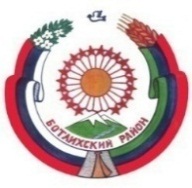 МУНИЦИПАЛЬНОE КАЗЁННОЕ ОБЩЕОБРАЗОВАТЕЛЬНОЕ УЧРЕЖДЕНИЕ «РАХАТИНСКАЯ СОШ имени Башира Лабазановича Сахратулаева»   МР  «Ботлихский район»с. Рахата, Ботлихский район, Республика Дагестан,368985ИНН: 0506005846; КПП: 050601001; ОГРН: 1020500683554Е-mail:rahatasosh@mail.ruТел.: 89637970338 -----------------------------------------------------------------------------------------------------------------------------№      166 «В»                                                                                                               от 28.08.2021 г.                                                             «О работе в АИС «Навигатор»	В целях оказания помощи родителям выбрать направления развития детей и получить возможные варианты кружков и секций.приказываю:Назначить  Абдулмуслимовой П.А., ответственным модератором за ведение работы в Навигаторе.Абдулмуслимовой П.А., педагогу-психологу: Организовать работу школьного Навигатора по дополнительным общеобразовательным программам.Занести Навигатор все дополнительные общеобразовательные программы, реализуемые в школе.Организовать разъяснительную работу с родительской общественностью о норме и порядке проведения процесса регистрации в Навигаторе.Организовать практическую помощь родителям обучающихся в вопросе регистрации в Навигаторе.Взять на себя обеспечение образовательного процесса (зачисление детей, заполнение журнала в Навигаторе).Контроль за выполнением приказа оставляю за собой.Директор	А.И.МагомедовС приказом ознакомлена:                                               Абдулмуслимова П.А.